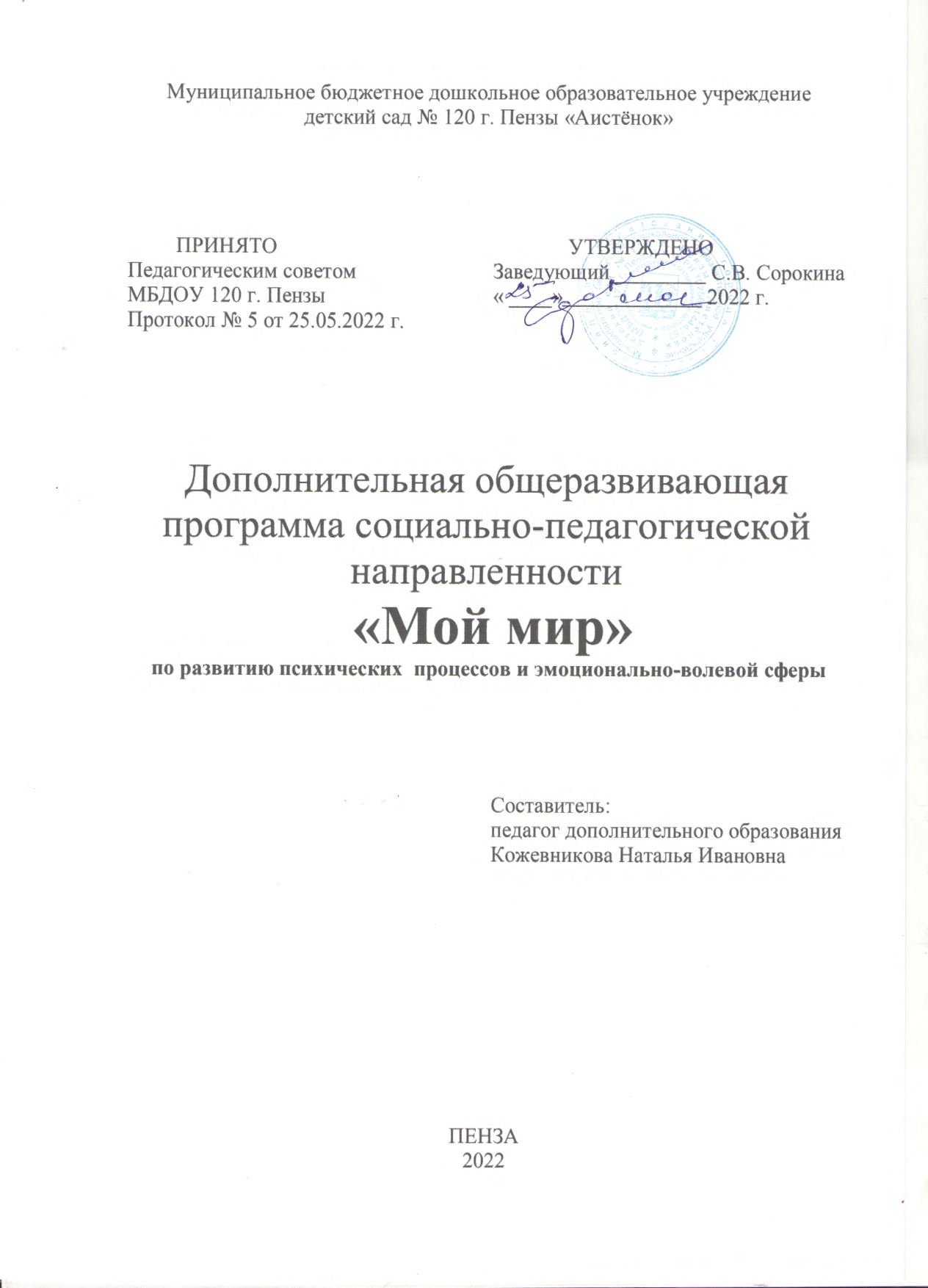 Содержание Пояснительная записка. Новизна программы.. Основная идея работы.. Цель программы.. Задачи.. Концептуальная основа программы.. Формы работы с детьми в рамках программы.. Оснащение занятий.. Принципы проведения занятий.. Этапы проведения занятий.1.10. Индивидуальная работа.1.11. Работа с родителями.2. Учебный план.3. Календарный учебный график4. Календарно-тематическое планирование5. Содержание программы.5.1. Особенности психологического курса. Подготовительная группа.                                     6. Список литературы.Пояснительная запискаОчевидно, что развитие ребенка необходимо начинать с раннего возраста. Дошкольный период является сенситивным для развития многих психических процессов. Элементарные нравственные представления и чувства, простейшие навыки поведения, приобретенные ребенком в этот период, должны стать «культурными», то есть превратиться в высшие психологические функции и стать фундаментом для развития новых форм поведения, правил и норм.     Данная программа разработана на основе программы психолого-педагогических занятий для дошкольников «Цветик- Семицветик» под редакцией Н.Ю. Куражевой и «Давайте поиграем» тренинговое развитие мира социальных отношений детей 6-7  лет,  «Давайте познакомимся» тренинговое развитие и коррекция эмоционального мира дошкольников  6-7 лет под редакцией И.А. Пазухиной.  1.1 Новизна программы заключается в том, что она предусматривает непрерывное психологическое сопровождение и развитие ребенка на протяжении всего дошкольного возраста, с учетом динамики развития каждого психического процесса и каждой сферы психики по месяцам в течение каждого года. 1.2 Основная идея работы – интеграция и систематизация психологического материала, что предполагает объединение различных направлений деятельности психолога ДОУ.1.3 Цель программы: Создание условий для естественного психологического развития ребенка.1.4 Задачи:Развитие эмоциональной сферы. Введение ребенка в мир человеческих эмоций.Развитие коммуникативных умений, необходимых для успешного развития процесса общения.Развитие волевой сферы – произвольности и психических процессов, саморегуляции, необходимых для успешного обучения в школе.Развитие личностной сферы – формирование адекватной самооценки, повышение уверенности в себе.Развитие интеллектуальной сферы – развитие мыслительных умений, наглядно-действенного, наглядно-образного, словесно-логического, творческого и критического мышления.Формирование позитивной мотивации к обучению.Развитие познавательных и психических процессов – восприятия, памяти, внимания, воображения.1.5 Концептуальная основа программы.Содержание программы строится на идеях развивающего обучения, с учетом возрастных и индивидуальных особенностей и зон ближайшего развития.Рефлексивно-деятельностный подход позволяет решать задачи развития психических функций через использование различных видов деятельности, свойственных данному возрасту. Принцип личностно-ориентированного подхода предлагает выбор и построение материала исходя из индивидуальности каждого ребенка, ориентируясь на его потребности и потенциальные возможности. Повышение эффективности основано на идеях поэтапного формирования действий.1.6 Формы работы с детьми в рамках программы:Групповые занятияПродолжительность занятий зависит от возрастной категории детей.Последовательность предъявления тем и количество часов на каждую тему могут варьироваться в зависимости от интереса детей и результатов наблюдений психолога.Построение программы ориентировано на удовлетворение ведущей потребности, свойственной конкретному периоду детства, и основано на развитие ведущего психического процесса или сферы психики. Занятия на развитие психических процессов (памяти, внимания, воображения, мышления), а также на развитие волевой и психофизиологической сферы подобрано в соответствии с темами занятий.Занятия проводятся в помещении с соблюдением санитарно-гигиенических норм и правил.1.7 Оснащение занятий:Фонотека.Настольно-печатные игры.Предметные игрушки.Доска.Цветные мелки.Краски, карандаши, фломастеры.Писчая и цветная бумага.Строительный материал.1.8 Принципы проведения занятий:Системность подачи материала.Наглядность обучения.Цикличность построения занятий.Доступность.Проблемность.Развивающий и воспитательный характер учебного материала.1.9 Этапы проведения занятий: - Организационный этап.       Создание эмоционального настроя в группе.        Упражнения и игры с целью привлечения внимания детей.- Мотивационный этап.       Сообщение темы занятия, прояснение тематических понятий;       Выяснения исходного уровня знаний детей по данной теме.- Практический этап.       Подача новой информации на основе имеющихся данных;Задания на развитие познавательных процессов (восприятия, памяти,       мышления, воображения) и творческих способностей.Обработка полученных навыков на практике.- Рефлексивный этап.       Обобщение полученных знаний.       Подведение итогов занятия. 1.10 Индивидуальная работа.Этот вид работы включает в себя входную (в начале года), промежуточную (В середине года), и итоговую (в конце года) диагностику познавательных процессов; эмоциональной, личностной и волевой сферы. Ее результаты могут быть использованы в индивидуальном подходе к ребенку на занятиях, в составлении коррекционной программы и в консультировании родителей и педагогов.     1.11 Работа с родителями.В рамках этой формы работы родителей ориентируют на создание условий в семье, способствующих наиболее полному усвоению знаний, умений и навыков, полученных детьми на занятиях и реализации их в повседневной жизни. Кроме того, ведется просветительская работа с родителями в форме лекций, семинаров-практикумов и круглых столов.Учебный план. 3. Календарный учебный график4. Календарно-тематическое планирование5.1. Особенности психологического курса. Подготовительная группа. Поступление в школу –это новый этап в жизни ребенка. Это торжественное событие иногда омрачается тревогой, страхом неизвестности.На каждом занятии дети знакомятся со сказками для школьной адаптации, которые оказывают организующее влияние на учебную деятельность, учат правильно обращаться со школьными принадлежностями, развивают аккуратность и самостоятельность, позволяют понять логику процесса обучения, позволяют выработать эффективные стратегии поведения в тех или иных школьных ситуациях.Учитывая тот фактор, что ведущей деятельностью ребенка дошкольного возраста является сюжетно-ролевая игра, занятия проводятся в игровой форме с элементами учебной деятельности.Задачи психологического курса для детей 6-7 лет.1. Создавать условия для формирования произвольности психических процессов у детей во всех видах деятельности.2. Поддерживать и создавать условия для развития творческого потенциала ребенка.3. Побуждать детей к проявлению инициативы и самостоятельности мышления во всех видах деятельности.4. Способствовать формированию самосознания и адекватной самооценки.5. Совершенствовать коммуникативные навыки, развивать совместную деятельность детей, навыки партнерского общения.6. Формировать этические представления.7. Способствовать развитию полоролевой идентификации.8. Способствовать формированию внутреннего плана действий через интериоризацию структуры деятельности.9. Способствовать развитию внутренней позиции школьника.10. Способствовать формированию учебно-позна-вательного мотиваСписок литературы.Адаптация детей раннего возраста к условиям ДОУ: Практическое пособие / Авт.-сост. Белкина Л. В. - Воронеж «Учитель», 2006. - 236 с.Алябьева Е.А. Психогимнастика в детском саду. Методические материалы в помощь психологам и педагогам. – М.: ТЦ Сфера, 2003. – 88с.Арцишевская И.Л. Работа психолога с гиперактивными детьми в детском саду. – М.: Книголюб, 2011. – 64с.Большакова С.Е. Формирование мелкой моторики рук: Игры и упражнения. – М.: ТЦ Сфера, 2008. – 64с.Борисенко М. Г., Лукина Н. А. Конспекты комплексных занятий по сказкам с детьми 3-4 лет. – СПб.: Паритет, 2006. - 112с.Борисенко М. Г., Лукина Н. А. Конспекты комплексных занятий по сказкам с детьми 2-3 лет. – СПб.: Паритет, 2006. – 80 с.Галанов А.С. Психическое и физическое развитие ребенка от 1 года до 3 лет. – М.: АРКТИ, 2006. – 64с.Громова О.Н., Прокопенко Т.А. Игры-забавы по развитию мелкой моторики у детей. 50 упражнений с музыкальным сопровождением. – М.: Гном, 2002. – 63с.Ильина М.В. Чувствуем-познаем-размышляем. Комплексные занятия для развития восприятия и эмоционально-волевой сферы у детей 3-4 лет. –М.: АРКТИ, 2004. – 236с.Калинина Р.Р. Тренинг развития личности дошкольника: занятия, игры, упражнения. – СПб.: Речь, 2005. – 160с.Катаева Л.И. Коррекционно-развивающие занятия в подготовительной группе: Конспекты занятий. - М.: Книголюб, 2004. – 64с.Коррекционно-развивающие занятия по социальной адаптации детей дошкольного возраста / Д.В.Володько. – Минск: Зорны Верасок, 2010. – 104с.Крюкова С.В., Слободяник Н.П. Удивляюсь, злюсь, боюсь, хвастаюсь и радуюсь. Программы эмоционального развития детей дошкольного и младшего школьного возраста: Практическое пособие – М.: Генезис. 2002. – 208с.Куражева Н.Ю. Козлова И.А. Приключения будущих первоклассников: психологические занятия с детьми 6-7 лет. – СПб.: Речь, 2007. – 240с.Куражева Н.Ю., Вараева Н.В., Тузаева А.С., Козлова И.Л. «Цветик-семицветик». Программа интеллектуального, эмоционального и волевого развития детей 5 – 6 лет. – СПб.: Речь; М.: Сфера, 2011. – 218с.Куражева Н.Ю., Вараева Н.В. Психологические занятия с дошкольниками. «Цветик-семицветик». – СПб.: Речь, 2005. – 96с.Лютова Е.К., Монина Г.Б. Шпаргалка для родителей: Психокоррекционная работа с гиперактивными, агрессивными, тревожными и аутентичными детьми. СПб.: «Речь», 2007. – 136с. Марцинковская Т.Д. Диагностика психического развития детей. Пособие по практической психологии. - М.: ЛИНКА-ПРЕСС, 1997. - 176 с.Новиковская О. А. Конспекты комплексных занятий по сказкам с детьми 4-5 лет. – СПб.: Паритет, 2007. – 112 с.От рождения до школы. Примерная общеобразовательная программа дошкольного образования / Под ред. Н.Е.Вераксы, Т.С.Комаровой, М.А.Васильевой. – М.: МОЗАИКА-СИНТЕЗ, 2012. – 336с;Практика сказкотерапии / Под ред. Н. А. Сакович.— СПб.: Речь, 2004.— 224 с.Программа «Солнышко»: психопрофилактические занятия с детьми дошкольного возраста / Т.П. Трясорукова. – Ростов н/Д: Феникс, 2011. – 60с.Пылаева Н.В., Ахутина Т.В. Школа внимания. Методика коррекции и развития внимания у детей 5-7 лет: Методическое пособие. – М.: Теревинф, 2004. – 47с.Пылаева Н.В., Ахутина Т.В. Школа внимания. Методика коррекции и развития внимания у детей 5-7 лет: Рабочая тетрадь. – М.: Теревинф, 2004. – 50с.Роньжина А.С. Занятия психолога с детьми 2-4 лет в период адаптации к дошкольному учреждению. - М.: Книголюб, 2003. – 72с.Стародубцева И.В., Завьялова Т.П. Игровые занятия по развитию памяти, мышления, внимания и воображения дошкольников. – М.: АРКТИ, 2008. – 70с.Социально-психологическая адаптация ребенка в обществе. Коррекционно-развивающие занятия. – М.: АРКТИ, 2004. – 72с.Тренинг по сказкотерапии / Под ред. Т.Д.Зинкевич-Евстигнеевой. СПб.: Речь, 2006. – 176с.Хомякова Е.Е. Комплексные занятия с детьми раннего возраста. СПб.: ООО «ИЗДАТЕЛЬСТВО ДЕТСТВО-ПРЕСС», 2009. -128с.Хухлаева О. В. Практические материалы для работы с детьми 3-9 лет. Психологические игры, упражнения, сказки. — М.: Генезис, 2005. — 176 с: илл. — (Психологическая работа с детьми.)Шарохина В.Л. Коррекционно-развивающие занятия в младшей группе: Конспекты занятий. – М.: Книголюб, 2005. – 64с.Шарохина В.Л. Коррекционно-развивающие занятия в средней группе: Конспекты занятий. – М.: Книголюб, 2002. – 72с.Шарохина В.Л. Коррекционно-развивающие занятия в старшей группе: Конспекты занятий. – М.: Книголюб, 2005. – 64с.Шарохина В.Л. Психологическая подготовка детей к школе: Конспекты занятий. – М.: Книголюб, 2009. – 48с.Шорохова О.А. Играем в сказку: Сказкотерапия и занятия по развитию связной речи дошкольников. – М.: ТЦ Сфера, 2006. – 208с.Время занятия30 мин№Название раздела, темыКоличество часов№Название раздела, темыВсего1.Развитие эмоционально-волевой сферы222.Развитие личностной сферы с использованием сказкотерапии243Развитие познавательных процессов (Внимание, мышление, память, воображение, восприятие)22Всего68Год реализации программыНачало учебного годаПервый учебный периодПервый каникулярный периодВторой учебный периодВторой каникулярный период1 годПервый рабочий день сентября8 недель9-ая неделя8 недель18-ая неделяТретий учебный периодТретий каникулярный периодЧетвертый учебный периодЧетвертый каникулярный периодПятый  учебный периодПятый  каникулярный периодПродолжитель-ность учебного года8 недель27-ая неделя7 недель35-ая неделя3 недели13 недель51 недели№№№МесяцМесяцНеделя обученияФормазанятияКол-во часовТема занятияТема занятияМесто проведе-нияМесто проведе-нияФорма контроляФорма контроля111СентябрьСентябрь1группа1«Знакомство»  Познакомить детей друг с другом, сплотить группу. Развивать невербальное и вербальное общение. Снять телесное и эмоциональное напряжение.«Знакомство»  Познакомить детей друг с другом, сплотить группу. Развивать невербальное и вербальное общение. Снять телесное и эмоциональное напряжение.Музыкальный зал корпуса № 1Музыкальный зал корпуса № 1222СентябрьСентябрь1группа1«Правила поведения на занятиях»  Познакомить детей с правилами поведения группе. Продолжать формировать навыки вербального и невербального общения, вежливого обращения. Развивать внимание, память, наглядно-образное и словесно-логическое мышление. Развивать мелкую и общую моторику. Снятие эмоционального и телесного напряжения. «Правила поведения на занятиях»  Познакомить детей с правилами поведения группе. Продолжать формировать навыки вербального и невербального общения, вежливого обращения. Развивать внимание, память, наглядно-образное и словесно-логическое мышление. Развивать мелкую и общую моторику. Снятие эмоционального и телесного напряжения. Музыкальный зал корпуса № 1Музыкальный зал корпуса № 1333СентябрьСентябрь2группа1«Путешествие по родному городу» Создать психологически комфортное пространство в детском коллективе, способствовать развитию у детей чувства коллективизма, понимания друг друга, умения общаться и сотрудничать между собой.«Путешествие по родному городу» Создать психологически комфортное пространство в детском коллективе, способствовать развитию у детей чувства коллективизма, понимания друг друга, умения общаться и сотрудничать между собой.Музыкальный зал корпуса № 1Музыкальный зал корпуса № 1444СентябрьСентябрь2группа1«Создание лесной школы» Познакомит детей друг с другом, сплотить группу. Развивать невербальное и вербальное общение. Снять телесное и эмоциональное напряжение. Создание эмоционально положительного климата в группе.«Создание лесной школы» Познакомит детей друг с другом, сплотить группу. Развивать невербальное и вербальное общение. Снять телесное и эмоциональное напряжение. Создание эмоционально положительного климата в группе.Музыкальный зал корпуса № 1Музыкальный зал корпуса № 1555СентябрьСентябрь3группа1«Букет для учителя» Продолжать знакомит детей друг с другом, делать группу сплоченной и обогащать знания детей друг о друге. Развивать вербальное и невербальное общение. Формировать отношения доверия, умения сотрудничать. Развивать произвольность психических процессов(умение слушать инструкцию взрослого, соблюдать правила игры). Развивать внимание, память, мышление, воображение. Развивать мелкую и общую моторику. Развивать навыки самосознания.«Букет для учителя» Продолжать знакомит детей друг с другом, делать группу сплоченной и обогащать знания детей друг о друге. Развивать вербальное и невербальное общение. Формировать отношения доверия, умения сотрудничать. Развивать произвольность психических процессов(умение слушать инструкцию взрослого, соблюдать правила игры). Развивать внимание, память, мышление, воображение. Развивать мелкую и общую моторику. Развивать навыки самосознания.Музыкальный зал корпуса № 1Музыкальный зал корпуса № 1666СентябрьСентябрь3группа1«Смешные страхи» Сплочение группы, развитие умения выступать публично. Развитие навыков вербального и невербального общения, снятие телесного и эмоционального напряжения. Развитие памяти, внимания, воображения, мелкой мускулатуры руки. Развитие произвольности психических процессов.«Смешные страхи» Сплочение группы, развитие умения выступать публично. Развитие навыков вербального и невербального общения, снятие телесного и эмоционального напряжения. Развитие памяти, внимания, воображения, мелкой мускулатуры руки. Развитие произвольности психических процессов.Музыкальный зал корпуса № 1Музыкальный зал корпуса № 1777СентябрьСентябрь4группа11«Игры в школе»  Развитие коммуникативных навыков. Развитие внимания, мышления, воображения, памяти. Развивать умение выступать публично. Развивать мелкую и общую моторику.Развитие произвольности психических процессов.«Игры в школе»  Развитие коммуникативных навыков. Развитие внимания, мышления, воображения, памяти. Развивать умение выступать публично. Развивать мелкую и общую моторику.Развитие произвольности психических процессов.Музыкальный зал корпуса № 1Музыкальный зал корпуса № 1888СентябрьСентябрь4группа11«Школьные правила» Развитие навыков культурного общения. Обучение различению эмоционального состояния по его внешнему проявлению и выражению через мимику, интонацию. Развитие внимания, мышления, памяти. Развитие мелкой мускулатуры руки. Развитие произвольности психических процессов.«Школьные правила» Развитие навыков культурного общения. Обучение различению эмоционального состояния по его внешнему проявлению и выражению через мимику, интонацию. Развитие внимания, мышления, памяти. Развитие мелкой мускулатуры руки. Развитие произвольности психических процессов.Музыкальный зал корпуса № 1Музыкальный зал корпуса № 1999ОктябрьОктябрь5группа11«Собирание портфеля» Развитие зрительной памяти, слухового  внимания, мышления. Развивать навыки общения, умение выступать публично, высказывать свое мнение.«Собирание портфеля» Развитие зрительной памяти, слухового  внимания, мышления. Развивать навыки общения, умение выступать публично, высказывать свое мнение.Музыкальный зал корпуса № 1Музыкальный зал корпуса № 110101010Октябрь5группа1«Белочкин сон»  Развитие эмоциональной сферы. Развитие коммуникативной сферы. Развитие восприятия, памяти, внимания, мышления. Развитие мелкой мускулатуры рук, произвольности психических процессов.«Белочкин сон»  Развитие эмоциональной сферы. Развитие коммуникативной сферы. Развитие восприятия, памяти, внимания, мышления. Развитие мелкой мускулатуры рук, произвольности психических процессов.Музыкальный зал корпуса № 1Музыкальный зал корпуса № 111111111Октябрь6группа1«Госпожа Аккуратность» Развитие эмоциональной и коммуникативной сферы. Развитие волевой сферы, зрительной памяти, внимания, мышления. Развитие мелкой мускулатуры руки.«Госпожа Аккуратность» Развитие эмоциональной и коммуникативной сферы. Развитие волевой сферы, зрительной памяти, внимания, мышления. Развитие мелкой мускулатуры руки.Музыкальный зал корпуса № 1Музыкальный зал корпуса № 112121212Октябрь6группа1«Жадность» Развитие эмоциональной и коммуникативной сферы. Развитие волевой сферы, зрительной памяти, внимания, мышления. Развитие мелкой мускулатуры руки.«Жадность» Развитие эмоциональной и коммуникативной сферы. Развитие волевой сферы, зрительной памяти, внимания, мышления. Развитие мелкой мускулатуры руки.Музыкальный зал корпуса № 1Музыкальный зал корпуса № 113131313Октябрь7группа1«Волшебное яблоко»(воровство) Развивать навыки общения, умение выступать публично, высказывать свое мнение. Развитие эмоциональной сферы. Развитие мелкой мускулатуры руки.«Волшебное яблоко»(воровство) Развивать навыки общения, умение выступать публично, высказывать свое мнение. Развитие эмоциональной сферы. Развитие мелкой мускулатуры руки.Музыкальный зал корпуса № 1Музыкальный зал корпуса № 114141414Октябрь7группа1«Подарки в день рождения» Развитие сферы общения детей, навыков культурного общения. Развитие памяти, внимания, мышления, воображения. Развитие мелкой мускулатуры рук, произвольности психических процессов.«Подарки в день рождения» Развитие сферы общения детей, навыков культурного общения. Развитие памяти, внимания, мышления, воображения. Развитие мелкой мускулатуры рук, произвольности психических процессов.Музыкальный зал корпуса № 1Музыкальный зал корпуса № 115151515Октябрь8группа1«Домашнее задание» Развитие навыков общения у детей, умения работать в паре. Развитие речи и логического мышления. Развитие зрительной памяти, слухового  внимания, мышления. Развитие мелкой мускулатуры руки. Развитие произвольности психических процессов.«Домашнее задание» Развитие навыков общения у детей, умения работать в паре. Развитие речи и логического мышления. Развитие зрительной памяти, слухового  внимания, мышления. Развитие мелкой мускулатуры руки. Развитие произвольности психических процессов.Музыкальный зал корпуса № 1Музыкальный зал корпуса № 116161616Октябрь8группа1«Школьные оценки» Развитие навыков общения детей. Развитие мышления(анализ, логическое мышление). Развитие внимания(зрительное, распределение, слуховое). Развитие мелкой мускулатуры руки. Развитие произвольности психических процессов.«Школьные оценки» Развитие навыков общения детей. Развитие мышления(анализ, логическое мышление). Развитие внимания(зрительное, распределение, слуховое). Развитие мелкой мускулатуры руки. Развитие произвольности психических процессов.Музыкальный зал корпуса № 1Музыкальный зал корпуса № 19Первый каникулярный периодПервый каникулярный период17171717Ноябрь10группа1«Ленивец» Развитие навыков общения детей. Развитие мышления(анализ, логическое мышление). Развитие внимания(зрительное, распределение, слуховое). Развитие ориентировки в пространстве, слуховой памяти. Развитие мелкой мускулатуры руки. Развитие произвольности психических процессов.«Ленивец» Развитие навыков общения детей. Развитие мышления(анализ, логическое мышление). Развитие внимания(зрительное, распределение, слуховое). Развитие ориентировки в пространстве, слуховой памяти. Развитие мелкой мускулатуры руки. Развитие произвольности психических процессов.Музыкальный зал корпуса № 1Музыкальный зал корпуса № 118181818Ноябрь10группа1«Списывание» Развитие эмоциональной и коммуникативной сферы. Развитие внимания, логического мышления. Развитие мелкой мускулатуры руки. Развитие произвольности психических процессов.«Списывание» Развитие эмоциональной и коммуникативной сферы. Развитие внимания, логического мышления. Развитие мелкой мускулатуры руки. Развитие произвольности психических процессов.Музыкальный зал корпуса № 1Музыкальный зал корпуса № 119191919Ноябрь11группа1«Подсказка» Развитие эмоциональной и коммуникативной сферы. Развитие внимания, логического мышления. Развитие мелкой мускулатуры руки. Развитие произвольности психических процессов.«Подсказка» Развитие эмоциональной и коммуникативной сферы. Развитие внимания, логического мышления. Развитие мелкой мускулатуры руки. Развитие произвольности психических процессов.Музыкальный зал корпуса № 1Музыкальный зал корпуса № 120202020Ноябрь11группа1«Обманный отдых» Развитие эмоциональной и коммуникативной сферы. Развитие внимания, логического мышления, зрительной памяти, воображения. Развитие мелкой мускулатуры руки. Развитие произвольности психических процессов.«Обманный отдых» Развитие эмоциональной и коммуникативной сферы. Развитие внимания, логического мышления, зрительной памяти, воображения. Развитие мелкой мускулатуры руки. Развитие произвольности психических процессов.Музыкальный зал корпуса № 1Музыкальный зал корпуса № 121212121Ноябрь12группа1«Бабушкин помощник» Развитие коммуникативной и эмоциональной сферы детей. Развитие внимания, мышления, мелкой мускулатуры рук. Развитие произвольности психических процессов.«Бабушкин помощник» Развитие коммуникативной и эмоциональной сферы детей. Развитие внимания, мышления, мелкой мускулатуры рук. Развитие произвольности психических процессов.Музыкальный зал корпуса № 1Музыкальный зал корпуса № 122222222Ноябрь12группа1«Прививка» Развитие коммуникативной и эмоциональной сферы детей. Развитие внимания, мышления, мелкой мускулатуры рук. Развитие произвольности психических процессов.«Прививка» Развитие коммуникативной и эмоциональной сферы детей. Развитие внимания, мышления, мелкой мускулатуры рук. Развитие произвольности психических процессов.Музыкальный зал корпуса № 1Музыкальный зал корпуса № 123232323Ноябрь13группа1«Больной друг» Развитие эмоциональной сферы детей, эмпатии. Развитие внимания, логического мышления. Развитие навыков невербального и вербального общения. Развитие мелкой мускулатуры руки. Развитие произвольности психических процессов.«Больной друг» Развитие эмоциональной сферы детей, эмпатии. Развитие внимания, логического мышления. Развитие навыков невербального и вербального общения. Развитие мелкой мускулатуры руки. Развитие произвольности психических процессов.Музыкальный зал корпуса № 1Музыкальный зал корпуса № 124242424Декабрь13группа1«Ябеда» Развитие эмоциональной сферы детей, эмпатии. Развитие внимания, логического мышления. Развитие навыков невербального и вербального общения. Развитие мелкой мускулатуры руки. Развитие произвольности психических процессов.«Ябеда» Развитие эмоциональной сферы детей, эмпатии. Развитие внимания, логического мышления. Развитие навыков невербального и вербального общения. Развитие мелкой мускулатуры руки. Развитие произвольности психических процессов.Музыкальный зал корпуса № 1Музыкальный зал корпуса № 125252525Декабрь14группа1«Задача для Лисенка»(ложь) Развитие эмоциональной сферы детей, эмпатии. Развитие внимания, логического мышления. Развитие навыков невербального и вербального общения. Развитие мелкой мускулатуры руки. Развитие произвольности психических процессов.«Задача для Лисенка»(ложь) Развитие эмоциональной сферы детей, эмпатии. Развитие внимания, логического мышления. Развитие навыков невербального и вербального общения. Развитие мелкой мускулатуры руки. Развитие произвольности психических процессов.Музыкальный зал корпуса № 1Музыкальный зал корпуса № 126262626Декабрь14группа1«Спорщик» Развитие эмоциональной сферы детей, эмпатии. Развитие внимания, логического мышления. Развитие навыков невербального и вербального общения. Развитие мелкой мускулатуры руки. Развитие произвольности психических процессов.«Спорщик» Развитие эмоциональной сферы детей, эмпатии. Развитие внимания, логического мышления. Развитие навыков невербального и вербального общения. Развитие мелкой мускулатуры руки. Развитие произвольности психических процессов.Музыкальный зал корпуса № 1Музыкальный зал корпуса № 127272727Декабрь15группа1«Обида» Развитие эмоциональной сферы детей, эмпатии. Развитие внимания, логического мышления. Развитие навыков невербального и вербального общения. Развитие мелкой мускулатуры руки. Развитие произвольности психических процессов.«Обида» Развитие эмоциональной сферы детей, эмпатии. Развитие внимания, логического мышления. Развитие навыков невербального и вербального общения. Развитие мелкой мускулатуры руки. Развитие произвольности психических процессов.Музыкальный зал корпуса № 1Музыкальный зал корпуса № 1282828ДекабрьДекабрь15группа1«Хвосты» (межгрупповые конфликты) Развитие эмоциональной сферы детей. Развитие зрительного внимания, логического мышления, зрительной памяти.Развитие навыков невербального и вербального общения. Развитие мелкой мускулатуры руки.Развитие произвольности психических процессов.«Хвосты» (межгрупповые конфликты) Развитие эмоциональной сферы детей. Развитие зрительного внимания, логического мышления, зрительной памяти.Развитие навыков невербального и вербального общения. Развитие мелкой мускулатуры руки.Развитие произвольности психических процессов.Музыкальный зал корпуса № 1Музыкальный зал корпуса № 1292929ДекабрьДекабрь16группа1«Драки» Развитие эмоциональной и коммуникативной сферы детей. Развитие зрительного внимания, быстроты реакции. Развитие логического мышления, восприятия. Развитие мелкой мускулатуры руки. Развитие произвольности психических процессов.«Драки» Развитие эмоциональной и коммуникативной сферы детей. Развитие зрительного внимания, быстроты реакции. Развитие логического мышления, восприятия. Развитие мелкой мускулатуры руки. Развитие произвольности психических процессов.Музыкальный зал корпуса № 1Музыкальный зал корпуса № 1303030ДекабрьДекабрь16группа1«Грубые слова» Развитие навыков невербального и вербального общения. Развитие эмоциональной сферы детей. Развитие зрительного внимания, памяти. Развитие мелкой мускулатуры руки. Развитие произвольности психических процессов.«Грубые слова» Развитие навыков невербального и вербального общения. Развитие эмоциональной сферы детей. Развитие зрительного внимания, памяти. Развитие мелкой мускулатуры руки. Развитие произвольности психических процессов.Музыкальный зал корпуса № 1Музыкальный зал корпуса № 1313131ДекабрьДекабрь17группа11«Дружная страна» Развитие навыков невербального и вербального общения, навыков культурного общения. Развитие эмоциональной сферы детей. Развитие внимания, мышления. Развитие мелкой мускулатуры руки. Развитие произвольности психических процессов.«Дружная страна» Развитие навыков невербального и вербального общения, навыков культурного общения. Развитие эмоциональной сферы детей. Развитие внимания, мышления. Развитие мелкой мускулатуры руки. Развитие произвольности психических процессов.Музыкальный зал корпуса № 1Музыкальный зал корпуса № 1323232ДекабрьДекабрь17группа11«В гостях у сказки» Развитие навыков общения у детей, умения работать в паре. Развитие эмоциональной сферы детей. Развитие внимания, мышления. Развитие мелкой мускулатуры руки. Развитие произвольности психических процессов.«В гостях у сказки» Развитие навыков общения у детей, умения работать в паре. Развитие эмоциональной сферы детей. Развитие внимания, мышления. Развитие мелкой мускулатуры руки. Развитие произвольности психических процессов.Музыкальный зал корпуса № 1Музыкальный зал корпуса № 118Второй каникулярный периодВторой каникулярный период333333ЯнварьЯнварь19группа11«Коврик для котенка» развитие фонематического слуха у ребенка (формирование умения выделять в словах первый звук, соотносить первые звуки в разных словах с первыми звуками слов, обозначающих тот или иной цвет); развитие внимания; развитие мелкой моторики.«Коврик для котенка» развитие фонематического слуха у ребенка (формирование умения выделять в словах первый звук, соотносить первые звуки в разных словах с первыми звуками слов, обозначающих тот или иной цвет); развитие внимания; развитие мелкой моторики.Музыкальный зал корпуса № 1Музыкальный зал корпуса № 1343434ЯнварьЯнварь19группа11«Мечты сбываются» создать доброжелательную и комфортную атмосферу, позитивное эмоциональное единство группы;  обучать детей позитивному мышлению посредством акцентирования внимания на том, что исполнение мечты зависит от собственных возможностей и способностей; развивать стремление мечтать; содействовать развитию воображения, творческого и жизненного потенциала детей, раскрытию индивидуальности каждого ребенка; стимулировать творческое самовыражение средствами арт-терапии.«Мечты сбываются» создать доброжелательную и комфортную атмосферу, позитивное эмоциональное единство группы;  обучать детей позитивному мышлению посредством акцентирования внимания на том, что исполнение мечты зависит от собственных возможностей и способностей; развивать стремление мечтать; содействовать развитию воображения, творческого и жизненного потенциала детей, раскрытию индивидуальности каждого ребенка; стимулировать творческое самовыражение средствами арт-терапии.Музыкальный зал корпуса № 1Музыкальный зал корпуса № 135353535Январь20группа1«Депрессия? А я знаю как быть радостным и активным!» Познакомить детей с проявлениями депрессивных состояний у детей. Продолжать развивать умение понимать свои эмоции и других.  Развитие навыков саморефлексии. Провести беседу с детьми на тему «Профилактика депрессивных состояний».  Обучить детей приемам самопомощи для коррекции своего эмоционального состояния. Актуализировать положительный эмоциональный фон у детей«Депрессия? А я знаю как быть радостным и активным!» Познакомить детей с проявлениями депрессивных состояний у детей. Продолжать развивать умение понимать свои эмоции и других.  Развитие навыков саморефлексии. Провести беседу с детьми на тему «Профилактика депрессивных состояний».  Обучить детей приемам самопомощи для коррекции своего эмоционального состояния. Актуализировать положительный эмоциональный фон у детейМузыкальный зал корпуса № 1Музыкальный зал корпуса № 136363636Январь20группа1«Морские обитатели» Воспитывать доброжелательные отношения между дошкольниками. Развивать умение добиваться своей цели приемлемыми способами общения, снятие телесных барьеров; Обучить детей сотрудничать и договариваться друг с другом; Развитие моторики рук.«Морские обитатели» Воспитывать доброжелательные отношения между дошкольниками. Развивать умение добиваться своей цели приемлемыми способами общения, снятие телесных барьеров; Обучить детей сотрудничать и договариваться друг с другом; Развитие моторики рук.Музыкальный зал корпуса № 1Музыкальный зал корпуса № 137373737Январь21группа1«В Стране Ладошек» Формирование умения распознавать характер тактильного воздействия. Развитие способности выражать оттенки чувств и отношений через прикосновения. Развитие способности синхронно двигаться в группе, координируя движения и произношение слов с заданным ритмом.«В Стране Ладошек» Формирование умения распознавать характер тактильного воздействия. Развитие способности выражать оттенки чувств и отношений через прикосновения. Развитие способности синхронно двигаться в группе, координируя движения и произношение слов с заданным ритмом.Музыкальный зал корпуса № 1Музыкальный зал корпуса № 138383838Январь21группа1«Вместе весело играем»  повышение самооценки, приобретение чувства уверенности в себе. Развитие устойчивости внимания, укрепление памяти. Развитие речи. Развитие фантазии, креативности, актерских способностей.«Вместе весело играем»  повышение самооценки, приобретение чувства уверенности в себе. Развитие устойчивости внимания, укрепление памяти. Развитие речи. Развитие фантазии, креативности, актерских способностей.Музыкальный зал корпуса № 1Музыкальный зал корпуса № 139393939Январь22группа1«Праздник радости» способствовать снижению агрессивности дошкольников, тревожности,  развитию коммуникативных качеств, готовности к взаимопомощи; закреплять знания детей об эмоциях; тренировать умение распознавать эмоциональное состояние по мимике; помогать детям преодолевать замкнутость; развивать эмоциональную, когнитивную сферу и мелкую моторику руки; воспитывать доброжелательное отношение друг к другу.«Праздник радости» способствовать снижению агрессивности дошкольников, тревожности,  развитию коммуникативных качеств, готовности к взаимопомощи; закреплять знания детей об эмоциях; тренировать умение распознавать эмоциональное состояние по мимике; помогать детям преодолевать замкнутость; развивать эмоциональную, когнитивную сферу и мелкую моторику руки; воспитывать доброжелательное отношение друг к другу.Музыкальный зал корпуса № 1Музыкальный зал корпуса № 140404040Февраль22группа1«В гостях у волшебника» развивать  эйдетические способности, образное мышление при работе с формами, развивать у дошкольников восприятие, память, внимание, творческое воображение.«В гостях у волшебника» развивать  эйдетические способности, образное мышление при работе с формами, развивать у дошкольников восприятие, память, внимание, творческое воображение.Музыкальный зал корпуса № 1Музыкальный зал корпуса № 141414141Февраль23группа1«Волшебный мир зимы» развивать логическое мышление, зрительную память, внимание, связную речь, мелкую моторику пальцев рук; учить детей определять положительные и отрицательные стороны природных явлений и устанавливать последовательность событий по картинкам; способствовать психоэмоциональной разгрузке, формированию тактильно-кинестетического восприятия, пространственных представлений.«Волшебный мир зимы» развивать логическое мышление, зрительную память, внимание, связную речь, мелкую моторику пальцев рук; учить детей определять положительные и отрицательные стороны природных явлений и устанавливать последовательность событий по картинкам; способствовать психоэмоциональной разгрузке, формированию тактильно-кинестетического восприятия, пространственных представлений.Музыкальный зал корпуса № 1Музыкальный зал корпуса № 142424242Февраль23группа1«Чудесная сила доброты» развитие социальной компетентности, понимания силы добра в отношениях с людьми, учить дошкольников ценить хорошие поступки, хорошие отношения.«Чудесная сила доброты» развитие социальной компетентности, понимания силы добра в отношениях с людьми, учить дошкольников ценить хорошие поступки, хорошие отношения.Музыкальный зал корпуса № 1Музыкальный зал корпуса № 143434343Февраль24группа1«Изучаем эмоции - стыд» продолжать знакомить с эмоциями.«Изучаем эмоции - стыд» продолжать знакомить с эмоциями.Музыкальный зал корпуса № 1Музыкальный зал корпуса № 144444444Февраль24группа1«Искорка доброты» Создать психологически непринужденную атмосферу для комфортного общения детей и взрослого, снятия напряжения мышечных зажимов, гармонизации отношений между детьми. Развивать умение контролировать импульсивные действия, управлять своим телом, выполнять инструкции, соблюдать правила общения. «Искорка доброты» Создать психологически непринужденную атмосферу для комфортного общения детей и взрослого, снятия напряжения мышечных зажимов, гармонизации отношений между детьми. Развивать умение контролировать импульсивные действия, управлять своим телом, выполнять инструкции, соблюдать правила общения. Музыкальный зал корпуса № 1Музыкальный зал корпуса № 14545ФевральФевральФевраль25группа1«Весёлый мяч» Развивать дивергентное мышление, мыслительные операции, связную речь, скорость реакции, творческие способности, память, воображение и внимание детей.  Способствовать развитию психических процессов дошкольников. Формировать положительную учебную мотивацию и коммуникативные способности в отношениях «ребенок - ребенок», «ребенок - взрослый».«Весёлый мяч» Развивать дивергентное мышление, мыслительные операции, связную речь, скорость реакции, творческие способности, память, воображение и внимание детей.  Способствовать развитию психических процессов дошкольников. Формировать положительную учебную мотивацию и коммуникативные способности в отношениях «ребенок - ребенок», «ребенок - взрослый».Музыкальный зал корпуса № 1Музыкальный зал корпуса № 14646ФевральФевральФевраль25группа1«Изучаем профессии»  закрепить знания детей об эмоциях, продолжать знакомить с профессиями,  развить произвольное внимание, образную память, умение выделять признаки, анализировать и синтезировать; развить координацию и мелкую моторику рук; воспитать навыки совместной работы; формировать позиции ученика.«Изучаем профессии»  закрепить знания детей об эмоциях, продолжать знакомить с профессиями,  развить произвольное внимание, образную память, умение выделять признаки, анализировать и синтезировать; развить координацию и мелкую моторику рук; воспитать навыки совместной работы; формировать позиции ученика.Музыкальный зал корпуса № 1Музыкальный зал корпуса № 147МартМартМартМарт26группа1«Морское путешествие» развить произвольное внимание, образную память, умение выделять признаки, анализировать и синтезировать; развить координацию и мелкую моторику рук; воспитать навыки совместной работы; формировать позиции ученика.«Морское путешествие» развить произвольное внимание, образную память, умение выделять признаки, анализировать и синтезировать; развить координацию и мелкую моторику рук; воспитать навыки совместной работы; формировать позиции ученика.Музыкальный зал корпуса № 1Музыкальный зал корпуса № 148МартМартМартМарт26группа1«Играя учимся» Развивать эмоциональную сферу детей. Совершенствовать память, мышление, развитие устойчивости, сосредоточенности и концентрации внимания, творческих способностей, воображения и речи, расширять словарь детей, с помощью которого они могут выражать свои чувства, эмоции; Создать условия и помочь ребенку войти в художественный (сказочный) образ; Совершенствовать умение передавать признаки, особенности образа действиями, движениями, эмоциями, мимикой. Воспитывать доброжелательность и дружеские отношения.«Играя учимся» Развивать эмоциональную сферу детей. Совершенствовать память, мышление, развитие устойчивости, сосредоточенности и концентрации внимания, творческих способностей, воображения и речи, расширять словарь детей, с помощью которого они могут выражать свои чувства, эмоции; Создать условия и помочь ребенку войти в художественный (сказочный) образ; Совершенствовать умение передавать признаки, особенности образа действиями, движениями, эмоциями, мимикой. Воспитывать доброжелательность и дружеские отношения.Музыкальный зал корпуса № 1Музыкальный зал корпуса № 127Третий каникулярный периодТретий каникулярный период49МартМартМартМарт28группа1«Лекарство от вредности» создавать положительный эмоциональный настрой и атмосферу «безопасности» в группе; корректировать нежелательные личностные особенности поведения, настроения; формировать у детей положительные черты характера; повышать уровень самоконтроля эмоционального состояния; совершенствовать память, мышление, развитие устойчивости, сосредоточенности и концентрации внимания, воображения; воспитывать у детей стремление помочь, повысить эмоциональное состояние и настроение детей, воспитывать доброжелательность  и другие положительные черты характера.«Лекарство от вредности» создавать положительный эмоциональный настрой и атмосферу «безопасности» в группе; корректировать нежелательные личностные особенности поведения, настроения; формировать у детей положительные черты характера; повышать уровень самоконтроля эмоционального состояния; совершенствовать память, мышление, развитие устойчивости, сосредоточенности и концентрации внимания, воображения; воспитывать у детей стремление помочь, повысить эмоциональное состояние и настроение детей, воспитывать доброжелательность  и другие положительные черты характера.Музыкальный зал корпуса № 1Музыкальный зал корпуса № 150МартМартМартМарт28группа1«Интересности повсюду»  развивать ассоциативное мышление, репродуктивное воображение, логическое мышление, память и саморегуляцию; воспитывать самостоятельность, аккуратность.«Интересности повсюду»  развивать ассоциативное мышление, репродуктивное воображение, логическое мышление, память и саморегуляцию; воспитывать самостоятельность, аккуратность.Музыкальный зал корпуса № 1Музыкальный зал корпуса № 151МартМартМартМарт29группа1«Что? Где? Зачем?» развитие наглядно-образного и логического мышления дошкольников «Что? Где? Зачем?» развитие наглядно-образного и логического мышления дошкольников Музыкальный зал корпуса № 1Музыкальный зал корпуса № 152МартМартМартМарт29группа1«Путешествие в страну Настроения» закрепить знания детей об эмоциях (радость, печаль, гнев, страх, удивление) научить детей различать эмоции по схематичными изображениями; научить понимать свои чувства и чувства других людей; упражнять детей в умении передавать эмоциональное состояние используя мимику и жесты, а также развивать способности чувствовать настроение в музыке;«Путешествие в страну Настроения» закрепить знания детей об эмоциях (радость, печаль, гнев, страх, удивление) научить детей различать эмоции по схематичными изображениями; научить понимать свои чувства и чувства других людей; упражнять детей в умении передавать эмоциональное состояние используя мимику и жесты, а также развивать способности чувствовать настроение в музыке;Музыкальный зал корпуса № 1Музыкальный зал корпуса № 153МартМартМартМарт30группа1«Чувство отвращения» Познакомить детей с чувством отвращения.
Учить анализировать свои ощущения и описывать их.
Упражнять в использовании мимики и жестов для изображения различных эмоций.«Чувство отвращения» Познакомить детей с чувством отвращения.
Учить анализировать свои ощущения и описывать их.
Упражнять в использовании мимики и жестов для изображения различных эмоций.Музыкальный зал корпуса № 1Музыкальный зал корпуса № 154МартМартМартМарт30группа1«Как тебя зовут?» Воспитывать уважение друг к другу, к окружающим людям. Знакомить детей со значением имен, с понятием «отчество». Помочь детям в выражении чувства, связанного с собственным именем, используя вербальные и невербальные средства.
Формировать позитивное отношение к своему имени.«Как тебя зовут?» Воспитывать уважение друг к другу, к окружающим людям. Знакомить детей со значением имен, с понятием «отчество». Помочь детям в выражении чувства, связанного с собственным именем, используя вербальные и невербальные средства.
Формировать позитивное отношение к своему имени.Музыкальный зал корпуса № 1Музыкальный зал корпуса № 155МартМартМартМарт31группа1«Если мама устала ...»Моделировать семейные ситуации и отношения между членами семьи.
Формировать отношения, в которых проявляются любовь, уважение и забота о близких людях.«Если мама устала ...»Моделировать семейные ситуации и отношения между членами семьи.
Формировать отношения, в которых проявляются любовь, уважение и забота о близких людях.Музыкальный зал корпуса № 1Музыкальный зал корпуса № 156АпрельАпрельАпрельАпрель31группа1«Космос» Сформировать у детей понятие «космос», «вселенная». Ввести понятие «звезды», «галактика». Развитие творческого воображения, снижение эмоционального напряжения, поддержка благоприятного эмоционального климата в группе.«Космос» Сформировать у детей понятие «космос», «вселенная». Ввести понятие «звезды», «галактика». Развитие творческого воображения, снижение эмоционального напряжения, поддержка благоприятного эмоционального климата в группе.Музыкальный зал корпуса № 1Музыкальный зал корпуса № 157АпрельАпрельАпрельАпрель32группа1«На поиски неизведанной планеты» Формировать положительную учебную мотивацию, осознанное восприятие объектов. Развивать психические процессы дошкольников (логическое мышление, память, внимание, восприятие, мелкую моторику рук, творческое воображение) и их волевую регуляцию. Воспитывать дружеские отношения между детьми, побуждать к наблюдательности, любознательности. «На поиски неизведанной планеты» Формировать положительную учебную мотивацию, осознанное восприятие объектов. Развивать психические процессы дошкольников (логическое мышление, память, внимание, восприятие, мелкую моторику рук, творческое воображение) и их волевую регуляцию. Воспитывать дружеские отношения между детьми, побуждать к наблюдательности, любознательности. Музыкальный зал корпуса № 1Музыкальный зал корпуса № 158АпрельАпрельАпрельАпрель32группа1«От познания к творчеству» сформировать умение анализировать объект, находить общие признаки методом сравнительного анализа, прямую аналогию с цветом, формой, структурой и свойствами. Закрепить знания детей о зиме, зимних праздниках, геометрических фигурах; развить познавательные и творческие способности ребенка, воображение и фантазию, логическое и креативное мышление, способность анализировать; научить делать умозаключения, обобщения, обосновывать собственное мнение; воспитать любознательность, доброжелательность и желание помочь.«От познания к творчеству» сформировать умение анализировать объект, находить общие признаки методом сравнительного анализа, прямую аналогию с цветом, формой, структурой и свойствами. Закрепить знания детей о зиме, зимних праздниках, геометрических фигурах; развить познавательные и творческие способности ребенка, воображение и фантазию, логическое и креативное мышление, способность анализировать; научить делать умозаключения, обобщения, обосновывать собственное мнение; воспитать любознательность, доброжелательность и желание помочь.Музыкальный зал корпуса № 1Музыкальный зал корпуса № 159АпрельАпрельАпрельАпрель33группа1«Буратино готовится к школе»психологическая подготовка детей к обучению в школе; развивать наглядно-образное и логическое мышление, зрительное восприятие, устойчивость внимания, долговременную память; учить группировать предметы по их функциональному назначению; умение выражать собственные мысли; умение действовать по словесной инструкции взрослого, формировать желание учиться, приобретать новые знания; воспитывать внимательность, наблюдательность, любовь к природе и учить замечать ее красоту.«Буратино готовится к школе»психологическая подготовка детей к обучению в школе; развивать наглядно-образное и логическое мышление, зрительное восприятие, устойчивость внимания, долговременную память; учить группировать предметы по их функциональному назначению; умение выражать собственные мысли; умение действовать по словесной инструкции взрослого, формировать желание учиться, приобретать новые знания; воспитывать внимательность, наблюдательность, любовь к природе и учить замечать ее красоту.Музыкальный зал корпуса № 1Музыкальный зал корпуса № 160АпрельАпрельАпрельАпрель33группа1«Я хороший товарищ» снятие эмоционального напряжения; формирование позитивной самооценки; осознание своих положительных черт; повышение чувства личностной значимости; формирование альтруистских форм поведения, умение заботиться о других.«Я хороший товарищ» снятие эмоционального напряжения; формирование позитивной самооценки; осознание своих положительных черт; повышение чувства личностной значимости; формирование альтруистских форм поведения, умение заботиться о других.Музыкальный зал корпуса № 1Музыкальный зал корпуса № 161АпрельАпрельАпрельАпрель34группа1«В гости к принцессе Смешинке» Установить положительный эмоциональный настрой в группе. 
Способствовать развитию умения взаимопонимания со сверстниками, снятию мышечного и эмоционального напряжения, сплочению детской группы. Развивать чувство эмпатии, умение осознанно воспринимать свои собственные эмоции- чувства и переживания, а также понимать эмоциональные состояния других.«В гости к принцессе Смешинке» Установить положительный эмоциональный настрой в группе. 
Способствовать развитию умения взаимопонимания со сверстниками, снятию мышечного и эмоционального напряжения, сплочению детской группы. Развивать чувство эмпатии, умение осознанно воспринимать свои собственные эмоции- чувства и переживания, а также понимать эмоциональные состояния других.Музыкальный зал корпуса № 1Музыкальный зал корпуса № 162АпрельАпрельАпрельАпрель34группа1«Права ребёнка»формировать у дошкольников знания о правах детей;  учить определять, когда права детей нарушаются, акцентировать внимание детей на том, что все дети имеют равные права.  предупреждение жестокого обращения с детьми.«Права ребёнка»формировать у дошкольников знания о правах детей;  учить определять, когда права детей нарушаются, акцентировать внимание детей на том, что все дети имеют равные права.  предупреждение жестокого обращения с детьми.Музыкальный зал корпуса № 1Музыкальный зал корпуса № 135Четвертый каникулярный периодЧетвертый каникулярный период63МайМайМайМай36группа1«Страна знаний» развивать наглядно-образное, словесно-логическое мышление, воображение, речь, саморегуляцию; развивать зрительную, слуховую, двигательную память; закрепить у дошкольников знания об эмоциональных состояниях людей.«Страна знаний» развивать наглядно-образное, словесно-логическое мышление, воображение, речь, саморегуляцию; развивать зрительную, слуховую, двигательную память; закрепить у дошкольников знания об эмоциональных состояниях людей.Музыкальный зал корпуса № 1Музыкальный зал корпуса № 164МайМайМайМай36группа1Сказкотерапия.  Обобщить представление детей о важности имени в жизни человека, используя элементы сказкотерапии; закрепить умения называть свои имена и описывать их, совершенствуя навык рассказывания; формировать позитивное отношение ребёнка к своему «Я», прививая любовь и гордость к своему имени; развивать способность детей понимать свои и чужие эмоции; познакомить детей со своим именем , используя метод музыкотерапии; стимулирование творческого самовыражения; развитие фантазии, воображения, уверенности в себе.Сказкотерапия.  Обобщить представление детей о важности имени в жизни человека, используя элементы сказкотерапии; закрепить умения называть свои имена и описывать их, совершенствуя навык рассказывания; формировать позитивное отношение ребёнка к своему «Я», прививая любовь и гордость к своему имени; развивать способность детей понимать свои и чужие эмоции; познакомить детей со своим именем , используя метод музыкотерапии; стимулирование творческого самовыражения; развитие фантазии, воображения, уверенности в себе.Музыкальный зал корпуса № 1Музыкальный зал корпуса № 165МайМайМайМай37группа1«Сказка на песке"  создание благоприятных условий для развития детей;
 сформировать коммуникативных навыков ребенка с помощью коллективной деятельности; создать условия для активного фантазирования у каждого ребёнка;  помочь детям освоить и развить художественные навыки и технику рисования на песке; развивать способность целостного повествования истории; сформировать умения учитывать последовательность событий.«Сказка на песке"  создание благоприятных условий для развития детей;
 сформировать коммуникативных навыков ребенка с помощью коллективной деятельности; создать условия для активного фантазирования у каждого ребёнка;  помочь детям освоить и развить художественные навыки и технику рисования на песке; развивать способность целостного повествования истории; сформировать умения учитывать последовательность событий.Музыкальный зал корпуса № 1Музыкальный зал корпуса № 166МайМайМайМай37группа1«Скоро в школу! »Повышать психологическую безопасность детей (способствовать уменьшению тревожности и напряженности перед обучением в школе); Продолжать развивать психические процессы: мышление, внимание и слуховое восприятие; Стимулировать внутригрупповое общение.«Скоро в школу! »Повышать психологическую безопасность детей (способствовать уменьшению тревожности и напряженности перед обучением в школе); Продолжать развивать психические процессы: мышление, внимание и слуховое восприятие; Стимулировать внутригрупповое общение.Музыкальный зал корпуса № 1Музыкальный зал корпуса № 167МайМайМайМай38группа1«До свидания, Лесная школа!» Развитие навыков невербального и вербального общения, навыков культурного общения. Развитие эмоциональной сферы детей. Развитие внимания, мышления. Развитие мелкой мускулатуры руки.  Развитие произвольности психических процессов.«До свидания, Лесная школа!» Развитие навыков невербального и вербального общения, навыков культурного общения. Развитие эмоциональной сферы детей. Развитие внимания, мышления. Развитие мелкой мускулатуры руки.  Развитие произвольности психических процессов.Музыкальный зал корпуса № 1Музыкальный зал корпуса № 168маймаймаймай38группа1«Незнайка приглашает в школу» формировать положительную учебную мотивацию; развивать логическое мышление, память, внимание, воображение, мелкую моторику руки, способность к фантазированию; способствовать повышению уровня групповой сплоченности, приобретению коммуникативных навыков; воспитывать чувство дружбы, взаимопомощи; создавать положительный эмоциональный настрой. «Незнайка приглашает в школу» формировать положительную учебную мотивацию; развивать логическое мышление, память, внимание, воображение, мелкую моторику руки, способность к фантазированию; способствовать повышению уровня групповой сплоченности, приобретению коммуникативных навыков; воспитывать чувство дружбы, взаимопомощи; создавать положительный эмоциональный настрой. Музыкальный зал корпуса № 1Музыкальный зал корпуса № 139-51Летний каникулярный периодЛетний каникулярный период